Karta pracyTemat: Kolory jesieni –barwy ciepłeBARWA- to wrażenie wzrokowe, spowodowane właściwością światła odbijającego się od różnych przedmiotów.Odczucie barwy jest subiektywne, indywidualne .Barwy czyli kolory podstawowe; to  żółty, niebieski  i czerwonyBarwy czyli kolory pochodne to np.  pomarańczowy (żółty i czerwony)zielony (żółty i niebieski)fioletowy (czerwony i niebieski )W dzisiejszym zadaniu interesować nas będą  barwy, kolory ciepłeBarwy ciepłe to takie które kojarzą się z ogniem ,ciepłem,  słońcem. Zawierają w sobie przewagę żółci i czerwieni.SĄ TO KOLORY TAKIE JAK ŻÓŁTY CZERWONY POMARAŃCZOWY, BRAZOWY I ICH ODCIENIE.Pomaluj plasteliną ( rozcierając ją palcem) kontury drzew kolorami ciepłymi , kolorami jesieni.Może potrafisz wymienić  nazwy drzew liściastych rosnących w Twojej okolicy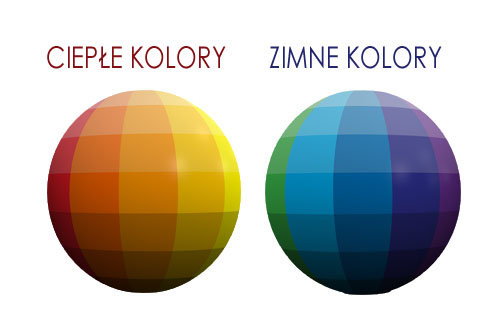 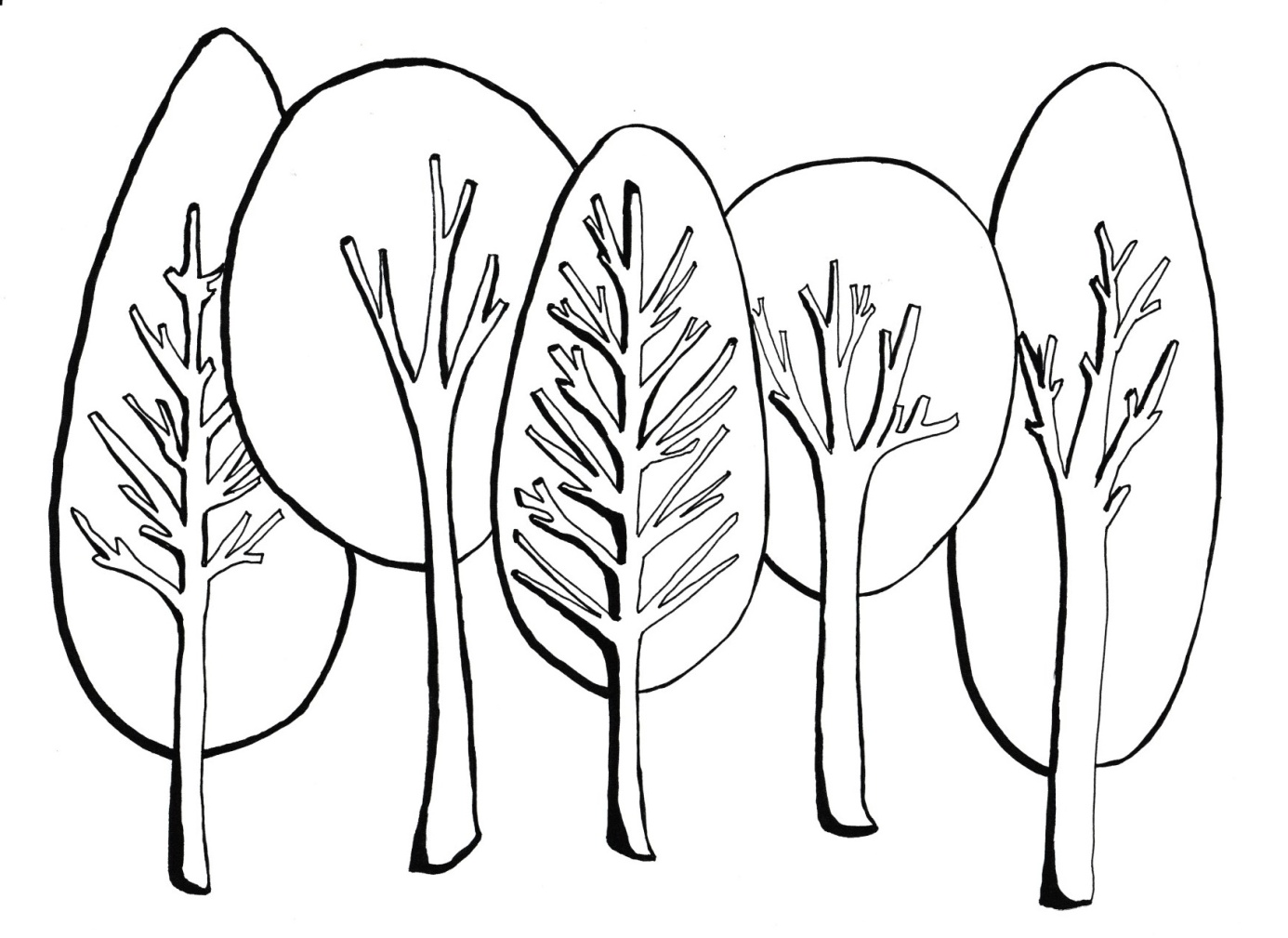 Kompetencje:Świadomość i ekspresja kulturalna Umiejętność uczenia się                                                                                              A. I. Wójcicka